CÂMARA MUNICIPAL DE MOGI MIRIM 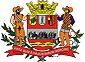 Estado de São Paulo 
ASSUNTO: INDICO AO EXCELENTISSIMO SR. PREFEITO MUNICIPAL LUIS GUSTAVO ANTUNES STUPP ATRAVÉS DA SECRETARIA COMPETENTE, A PAVIMENTAÇÃO ASFÁLTICA DA RUA JOÃO FRANCISCO, LOCALIZADA NO JARDIM BICENTENÁRIO. DESPACHO     SALA DAS SESSÕES____/____/_____PRESIDENTE DA MESAINDICAÇÃO Nº      DE 2016SENHOR PRESIDENTE,SENHORES VEREADORES E VEREADORAS,A infraestrutura urbana é um dos mais importantes requisitos para a qualidade de vida do cidadão, vista que, ruas asfaltadas, limpeza pública e coleta de lixo conceitua o piso vital mínimo urbanístico.Pensando nisso, Senhor Presidente, Apresento a Vossa Excelência nos termos do Art.160 do Regimento Interno, a presente Indicação, a ser encaminhada ao Excelentíssimo Senhor Prefeito Municipal Luis Gustavo Antunes Stupp, juntamente com a Secretaria Competente a pavimentação asfáltica na Rua João Francisco localizada no bairro Jardim Bicentenário.  SALA DAS SESSÕES “VEREADOR SANTO RÓTOLLI”, em 21/09/2016VEREADOR PAULO SÉRGIO DE SOUZA 